                 《在线课堂》学习单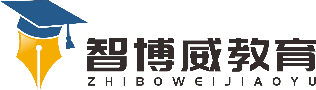 班级：                姓名：                 单元英语4年级上册Unit 5课题My Body(Vocabulary and Target)温故知新Read and write.根据句意，选词填空( this      these  ）1.-- What are_________?        --- They are pears. .2.--- What is  _____________  ?    ---It’s a peach自 主 攀登Read and write. 根据句意写单词。What are these?   These are his           .（腿）2. What is this?   This is her           .（嘴巴）3. What is he doing? He’s               .（跳舞）4. What’s this?  This is his ____________.（头）稳 中 有 升Read and write.翻译1.张开你的嘴巴。_________________________________2.闭上你的眼睛。_________________________________3.触摸你的鼻子。_________________________________触摸你的胳膊。—————————————————                                                                                 说句心里话